DAFTAR PUSTAKAArikunto, Suharsimi. 2010. Prosedur Penelitian Suatu Pendekatan Praktek. Jakarta: Rineka Cipta. As’adi, Muhammad. 2009. Menghidupkan Otak Kanan Anak Anda. Yogyakarta: Power books.Davido, Rosline. 2012. Mengenal Anak Melalui Gambar. Jakarta: Salemba HumanikaDepdiknas. 2008. Pedoman Pengembangan Bidang Seni di Taman Kanak-Kanak. Jakarta.Desmita. 2009. Psikologi Perkembangan Peserta Didik. Bandung : PT Remaja RosdakaryaErwiyati, Wahyuni. 2014. Upaya Meningkatkan Kemampuan Kognitif Pada Anak Usia Dini Melalui Kegiatan Menggambar Bentuk-Bentuk Geometri di RA Yaspi Losari 2 Kecamatan Pakis Kabupaten Magelang Tahun Pelajaran 2013/2014. Skripsi. Yogyakarta Fadlillah, Muhammad. 2012. Desain Pembelajaran PAUD. Yogyakarta: Ar-Ruzz. MediaHajar Ramadhi, Evan Sukardi, S. 2008. Seni Keterampilan Anak. Jakarta: Universitas Terbuka.Kusumawati, Ulfa, Amin. 2012. Peran OrangTua Terhadap Perkembangan Emosi Anak.Surakarta : Universitas Muhammadiyah Surakarta.Muhibbin, Syah. 2012. Psikologi Belajar. Jakarta : Raja Grafindo PersadaMulyatiningsih, Endang. 2013. Metode Penelitian Terapan Bidang Pendidikan. Bandung: Alfabeta. Musyafah.2014. Mengembangkan Bakat dan Kreativitas Anak.Jakarta : GramediaNatacik, Sri. 2017. Meningkatan Kemampuan Kognitif Melalui Kegiatan Menggambar  Bentuk- Bentuk Geometri Bagi AUD. Skripsi. Institut Pesantren Mathali’ul Falah. Tidak diterbitkanPamadhi, Hajar dan Sukardi, Evan. 2008.Seni Keterampilan Anak. Jakarta : Universitas TerbukaPamilu, Anik,  2007. Mengembangkan Kreativitas dan Kecerdasan Anak. Jakarta: Buku kita.Rusdarmawan. 2009. Children’s Drawing dalam PAUD. Bantul: Kreasi WacanaSetyorini, Ambar. 2017. Upaya Meningkatkan Kemampuan Kognitif Melalui Kegiatan Menggambar Kelompok B Di RA Islam Sukorame Musuk Kabupaten Boyolali Tahun Ajaran 2016/2017. Skripsi. Universitas Muhammadiyah Surakarta. Tidak diterbitkanSudarwan, Danim. 2011. Pengantar Pendidikan. Bandung : AlfabetaSudjana, Nana. 2009. Penilaian Hasil Proses Belajar Mengajar.Bandung : PT. Remaja Rosdakarya.Sugiyono. 2012. Metode Penelitian Kuantitatif Kualitatif dan R & D. Bandung : AlfabetaSujiono, Yuliani, Nurani. 2009. Konsep Dasar Pendidikan Anak Usia Dini. Jakarta: PT IndeksSujiono, Yuliani, Nurani, dkk. 2008. Metode Pengembangan Koqnitif. Jakarta : Universitas TerbukaSumanto. 2006. Pengembangan Kreativitas Seni Rupa Anak TK. Jakarta: Direktorat Jendral Pendidikan Tinggi Direktorat Pendidikan Tenaga Kependidikan Dan Tenaga Perguruan Tinggi.Susanto, Ahmad. 2011. Perkembangan Anak Usia Dini Pengantar dalam Berbagai Aspeknya. Jakarta: Kencana Perdana Media GroupSuyanto, Slamet. 2007. Dasar-Dasar Pendidikan Anak Usia Dini. Yogyakarta : HikayatWahyudin, Uyu dan Agustin. 2011. Penilaian Perkembangan Anak Usia Dini. Bandung : PT Refika Aditama.LAMPIRAN ARANCANGAN PERLAKUAN KEGIATAN MENGGAMBARLAMPIRAN BRENCANA PELAKSANAAN PEMBELAJARAN MINGGUAN (RPPM) DI TK SWASTASILINDA KABUPATEN SERDANG  BEDAGAITEMA	: Alat TransportasiKELOMPOK 	: B SEMESTER	: IIKD	: 1.1, 1.2, 2.2, 2.4, 2.5, 3.1, 4.1, 3.5, 4.5, 3.6, 4.6, 3.7, 4.7LAMPIRAN CRENCANA PELAKSANAAN PEMBELAJARAN HARIAN (RPPH) DI TK SWASTASILINDA KABUPATEN SERDANG  BEDAGAISemester 			: IIHari, tanggal			: Selasa, 24 Maret 2020Kelompok usia 		: 5 – 6 TahunTema / subtema/ sub subtema	: Alat transportasi / Darat / MobilKompetensi Dasar (KD)	: 1.1, 1.2, 3.1, 4.1, 3.2, 4.2, 3.3, 4.3, 2.2, 2.3, 3.5, 4.5, 3.6, 4.6, 3.9, 4.9, 2.8, 3.10, 4.10, 3.11, 4.11, 3.15, 4.15Materi  dalam kegiatan pembiasaan      Tujuan pembelajaran	:Bersyukur atas nikmat Tuhan Menerangkan kepada anak tentang alat transportasi mobilMengenalkan jenis alat transportasiMengenalkan benda sesuai bentuk dan ciri – ciri  Rangkuman kegiatan	: Menggambar mobil-    Mengenal bentuk persegi-    Memiliki sikap sopan, disiplin dan mandiri-    SOP kedatangan ( penyambutan murid ) dan kepulangan  B. Alat dan bahan     - Gambar mobil, pensil, crayon, buku gambarC. Pembukaan (30 menit)Berdoa dan salamPenjelasan tema : - Bercerita tentang bentuk mobil- Motivasi tentang manfaat mobilD. Kegiatan intiAnak mengamati 		: bentuk mobil Anak menanyakan		: tentang mobilAnak mengumpulkan informasi melalui kegiatanMenggambar mobilMengenal bentuk persegiMenghubungkan gambar dengan tulisanAnak menalar			: tentang bentuk mobilAnak mengkomunikasikan        : Anak dapat menyebutkan bentuk persegiAnak menunjukan hasil karyanya (menggambar mobil)Anak dapat menghubungkan gambar dengan tulisanE. Penutup ( 15 menit )Menanyakan perasaan  selama hari iniBerdiskusi kegiatan apa saja yang sudah di lakukan hari iniMenginformasikan kesimpulan : menugaskan anak dirumah untuk membuat gambar mobilBerdoa sebelum pulangF.Rencana Penilaian SikapBerdoa sebelum dan sesudah kegiatanMenggunakan kata sopan pada saat bertanyaPengetahuan dan keterampilanDapat menggambar mobilMengetahui bentuk geometri persegiRENCANA PELAKSANAAN PEMBELAJARAN HARIAN (RPPH) DI TK SWASTASILINDA KABUPATEN SERDANG  BEDAGAISemester 			: IIHari, tanggal			: Kamis, 26 Maret 2020Kelompok usia 		: 5 – 6 TahunTema / subtema/ sub subtema	: Alat transportasi / Darat / Kereta ApiKompetensi Dasar (KD)	: 1.1, 1.2, 3.1, 4.1, 3.2, 4.2, 3.3, 4.3, 2.2, 2.3, 3.5, 4.5, 3.6, 4.6, 3.9, 4.9, 2.8, 3.10, 4.10, 3.11, 4.11, 3.15, 4.15Materi  dalam kegiatan pembiasaan      Tujuan pembelajaran	:Bersyukur atas nikmat Tuhan Menerangkan kepada anak tentang alat transportasi Kereta ApiMengenalkan jenis alat transportasiMengenalkan benda sesuai bentuk dan ciri – ciri  Rangkuman kegiatan	: Menggambar kereta api-    Mewarnai gambar persegi panjang-    Memiliki sikap sopan, disiplin dan mandiri-    SOP kedatangan ( penyambutan murid ) dan kepulangan  B. Alat dan bahan     - Buku gambar, crayon, gambar kereta apiC. Pembukaan ( 30 menit )Berdoa dan salamPenjelasan tema : - Bercerita tentang bentuk persegi panjang- Motivasi tentang manfaat kereta apiD. Kegiatan intiAnak mengamati 		: bentuk kereta api Anak menanyakan		: tentang kereta apiAnak mengumpulkan informasi melalui kegiatanMenggambar kereta apiMenghitung  jumlah gerbong kereta apiMengetahui bentuk geometri persegi panjangAnak menalar			: tentang bentuk kereta apiAnak mengkomunikasikan        : Anak dapat menyebutkan bentuk kereta apiAnak menunjukan hasil karyanya ( menggambar kereta api dan  mengetahui bentuk geometri persegi panjang)Anak menghitung jumlah gerbong kereta apiE. Penutup (15 menit)Menanyakan perasaan  selama hari iniBerdiskusi kegiatan apa saja yang sudah di lakukan hari iniMenginformasikan kesimpulan : menugaskan anak dirumah untuk membuat gambar kereta apiBerdoa sebelum pulangF. Rencana Penilaian SikapBerdoa sebelum dan sesudah kegiatanMenggunakan kata sopan pada saat bertanyaPengetahuan dan keterampilanDapat menggambar kereta apiDapat menghitung jumlah gerbong kereta api   Mengetahui bentuk geometri persegi panjangRENCANA PELAKSANAAN PEMBELAJARAN HARIAN (RPPH) DI TK SWASTASILINDA KABUPATEN SERDANG  BEDAGAISemester 			: IIHari, tanggal			:  Senin, 30 Maret 2020Kelompok usia 		: 5 – 6 TahunTema / subtema/ sub subtema	: Alat transportasi / Darat / MotorKompetensi Dasar (KD)	:  1.1, 1.2, 3.1, 4.1, 3.2, 4.2, 3.3, 4.3, 2.2, 2.3, 3.5, 4.5, 3.6, 4.6, 3.9, 4.9, 2.7, 2.8, 3.10, 4.10, 3.11, 4.11, 3.15, 4.15A.  Materi  dalam kegiatan pembiasaan       Tujuan pembelajaran	:Bersyukur atas nikmat Tuhan Mengenalkan pada anak bentuk alat transportasi motorMengenalkan jenis alat transportasiMengenalkan benda sesuai bentuk dan ciri – ciri    Rangkuman kegiatanMenggunting dan menempel gambar motor    -    Mengurutkan benda yang kecil hingga besar-    Memiliki sikap sopan, disiplin dan mandiri-    SOP kedatangan ( penyambutan murid ) dan kepulangan  B. Alat dan bahan      Buku gambar, crayon, gambar motor, gunting dan lemC. Pembukaan ( 30 menit )Berdoa dan salamPenjelasan tema : - Bercerita tentang  alat transportasi motor- Motivasi tentang manfaat motorD. Kegiatan intiAnak mengamati 		: gambar  motorAnak menanyakan		: apa saja kegunaan motorAnak mengumpulkan informasi melalui kegiatan-  Menggunting dan menempel gambar motor-  Mengurutkan benda dari yang kecil hingga besarAnak menalar			: tentang  bentuk  motorAnak mengkomunikasikan        : Anak dapat menyebutkan bentuk motorAnak menunjukan hasil karyanya (menggunting dan menempel gambar motor) Anak mampu mengurutkan benda dari kecil hingga besarE. Penutup ( 15 menit )SOP kepulanganBerdiskusi kegiatan apa saja yang sudah di lakukan hari iniMenginformasikan kesimpulan : menugaskan anak dirumah untuk melihat bentuk motor yang ada di sekitar rumah anak  Berdoa sebelum pulangF. Rencana Penilaian SikapBerdoa sebelum dan sesudah kegiatanMenggunakan kata sopan pada saat bertanyaPengetahuan dan keterampilanDapat mengetahui bentuk motor Mengurutkan benda dari yang kecil hingga besar  Dapat menggunting gambar motorDapat menempel gambar motorLAMPIRAN DRUBRIK PENILAIAN KEMAMPUAN KOGNITIF ANAKKeterangan :1. BB 	()		: Belum Berkembang	2. MB ()		: Mulai Berkembang	3. BSH ()	: Berkembang Sesuai Harapan 4. BSB ()	: Berkembang Sangat BaikLAMPIRAN ELEMBAR OBSERVASI PRE-TEST KEMAMPUAN KOGNITIF ANAKLEMBAR OBSERVASI POST-TEST KEMAMPUAN KOGNITIF ANAKLAMPIRAN FSKOR PRE-TES KEMAMPUAN KOGNITIF SKOR POST-TES KEMAMPUAN KOGNITIF LAMPIRAN G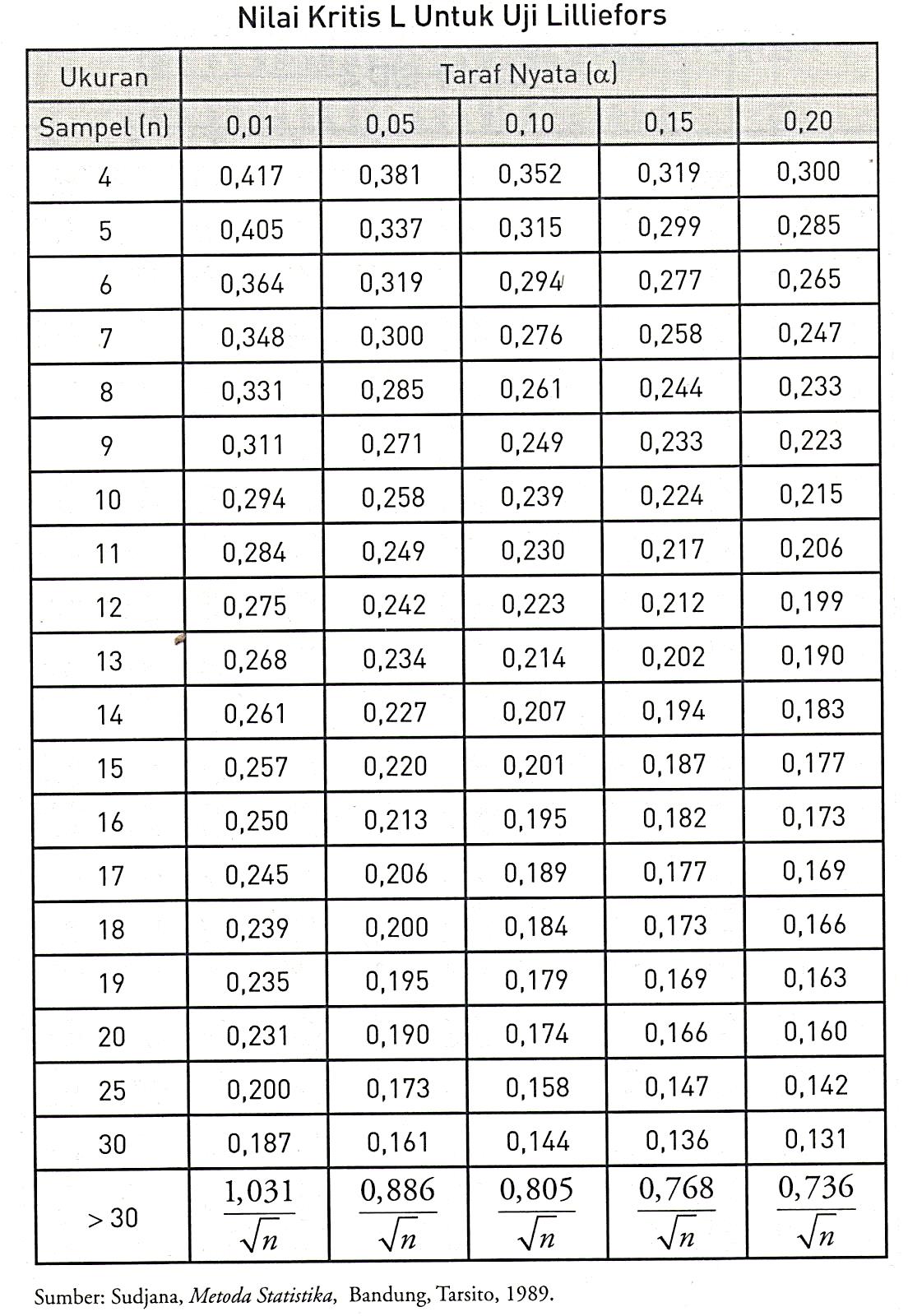 LAMPIRAN HDAFTAR TABEL DISTRIBUSI NORMAL STANDART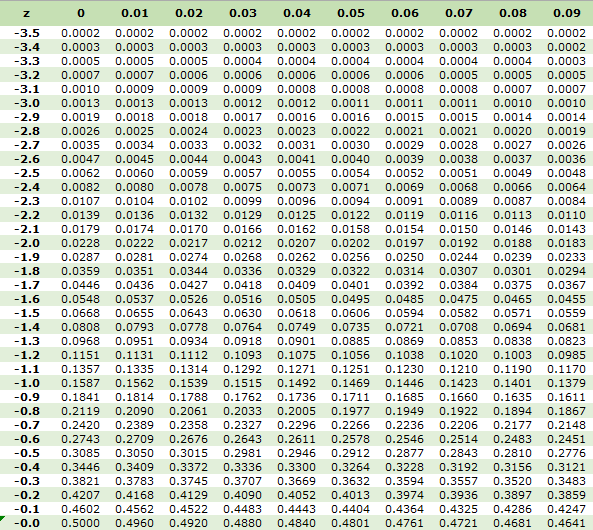 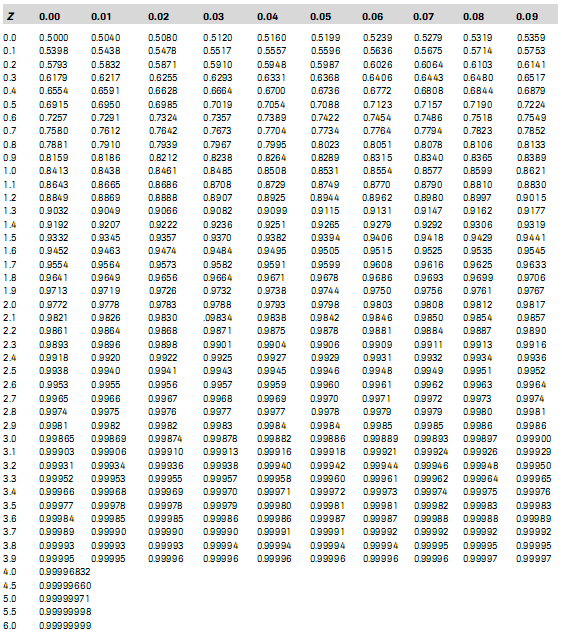 LAMPIRAN I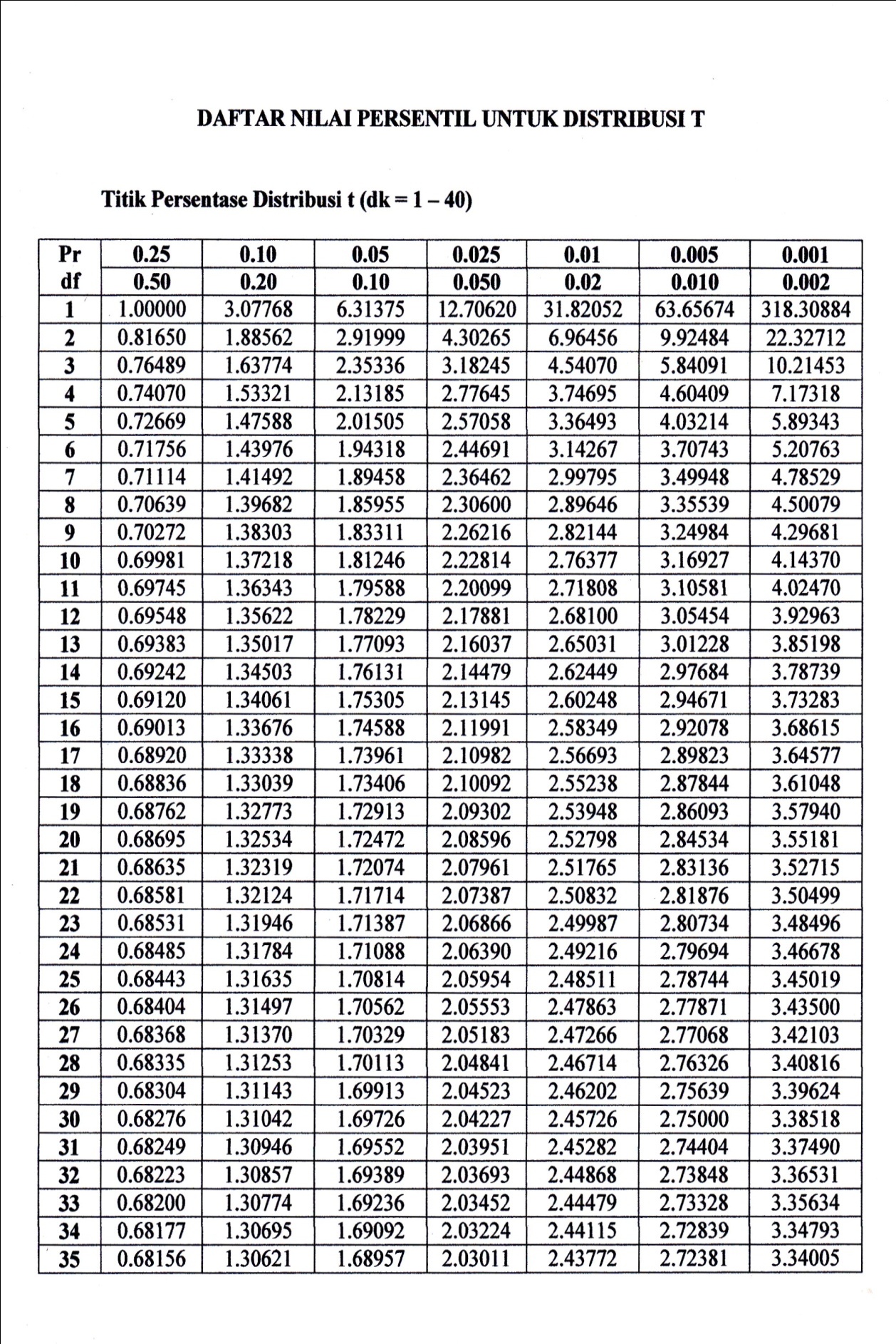 LAMPIRAN JPERHITUNGAN UJI HIPOTESIS= 217,78    = 15,96LAMPIRAN KDOKUMENTASI PENELITIAN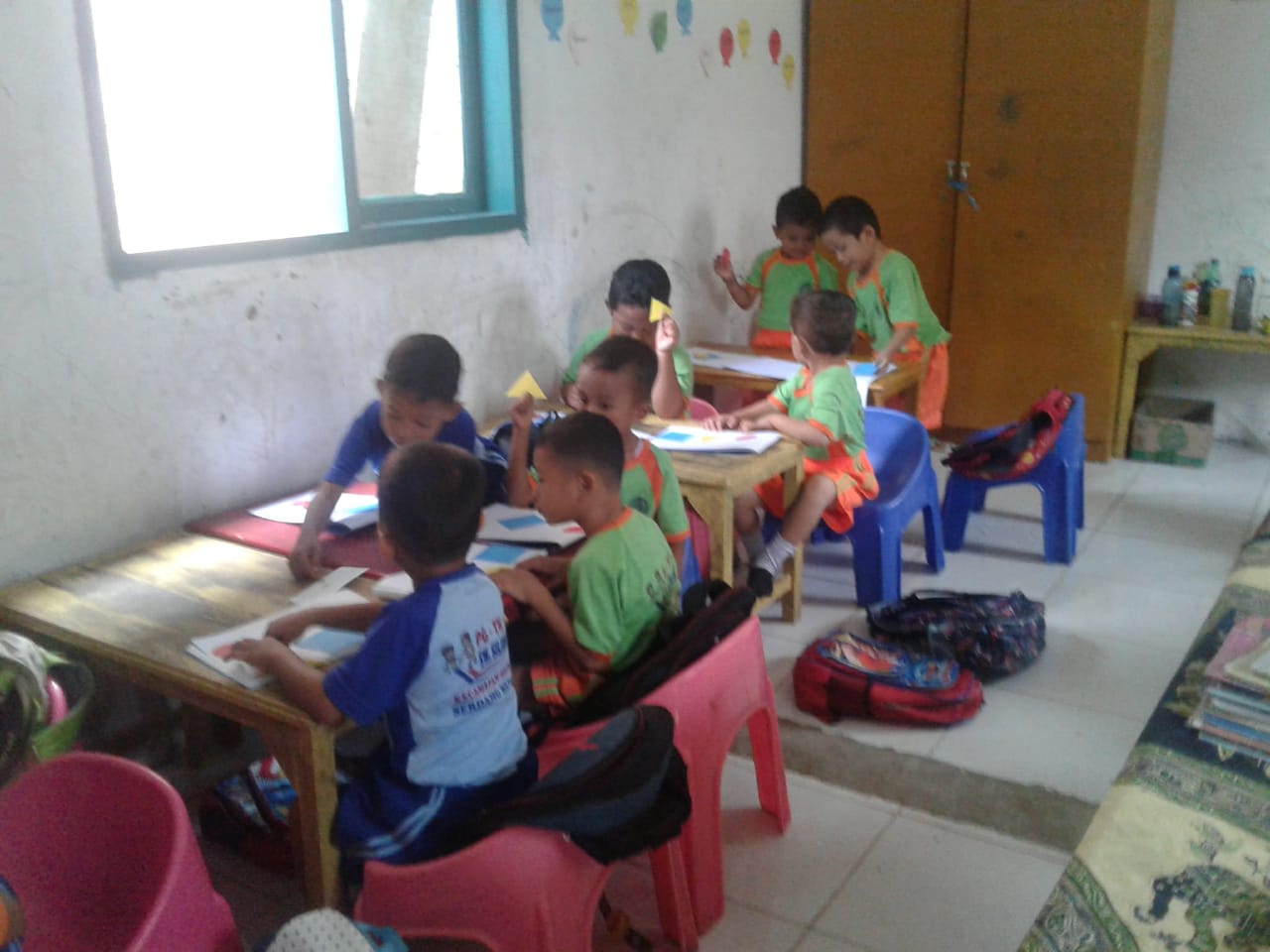 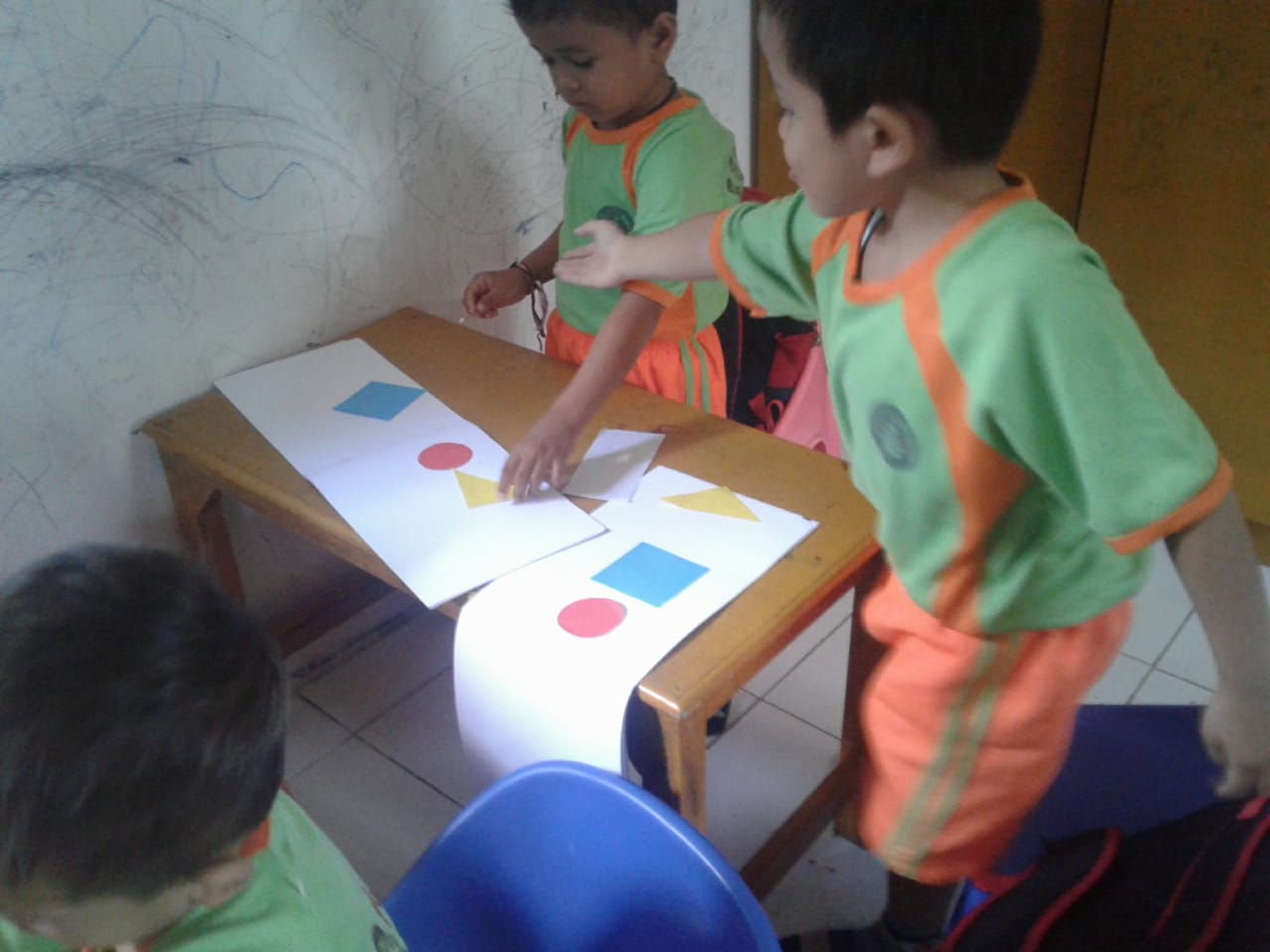 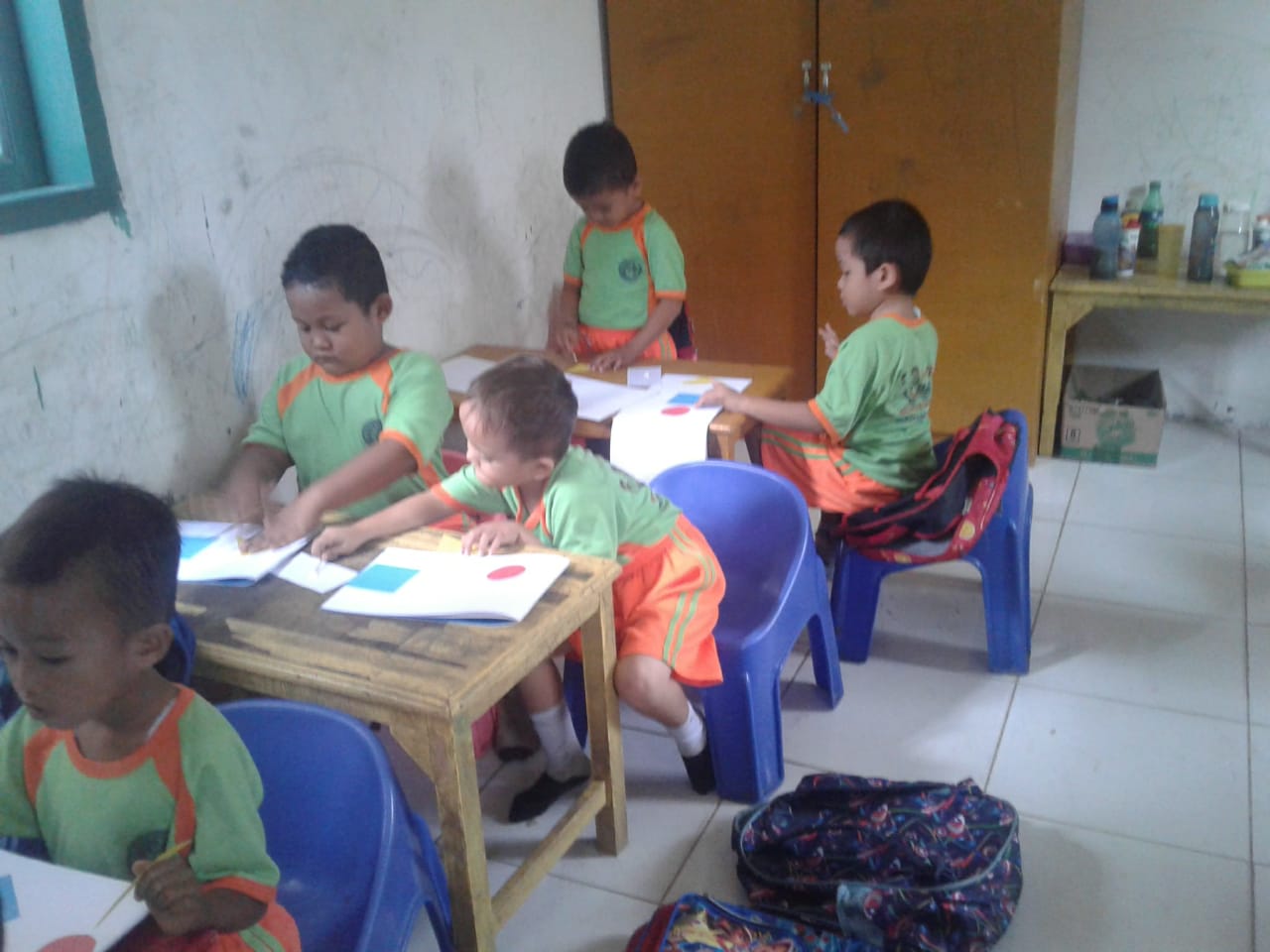 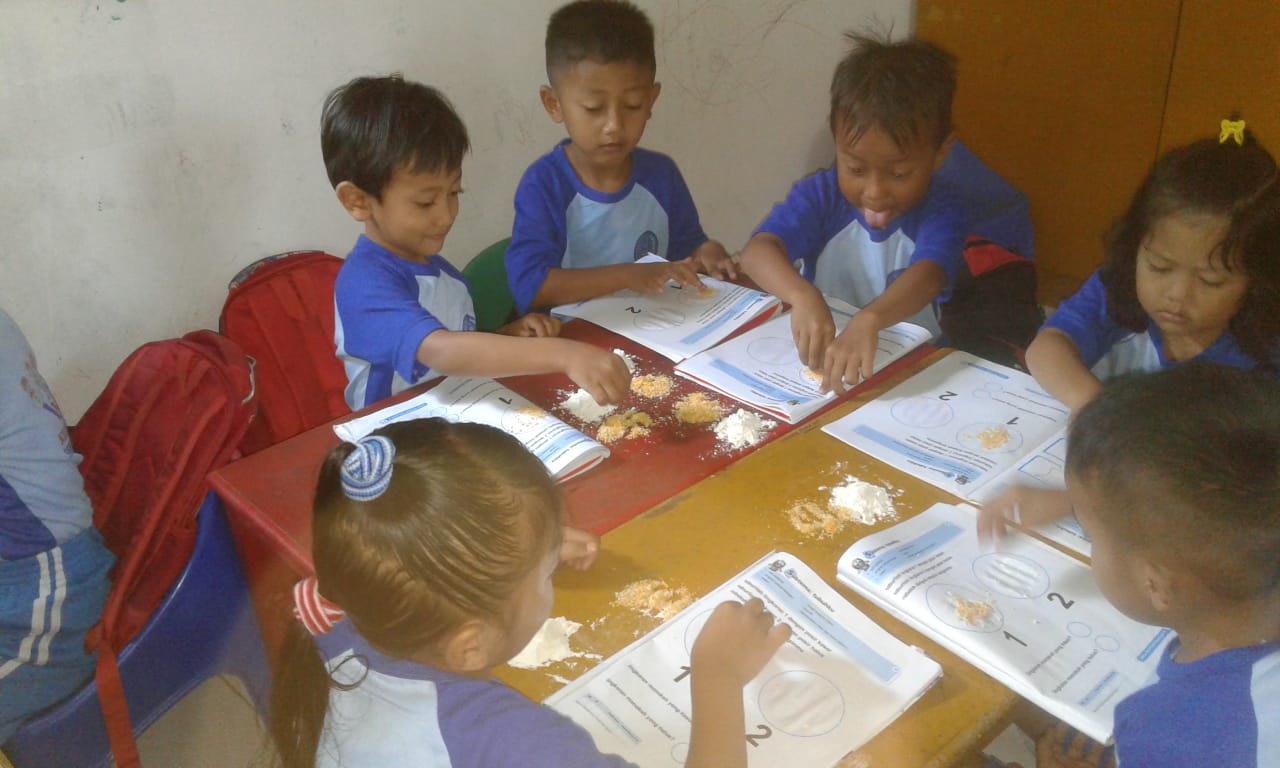 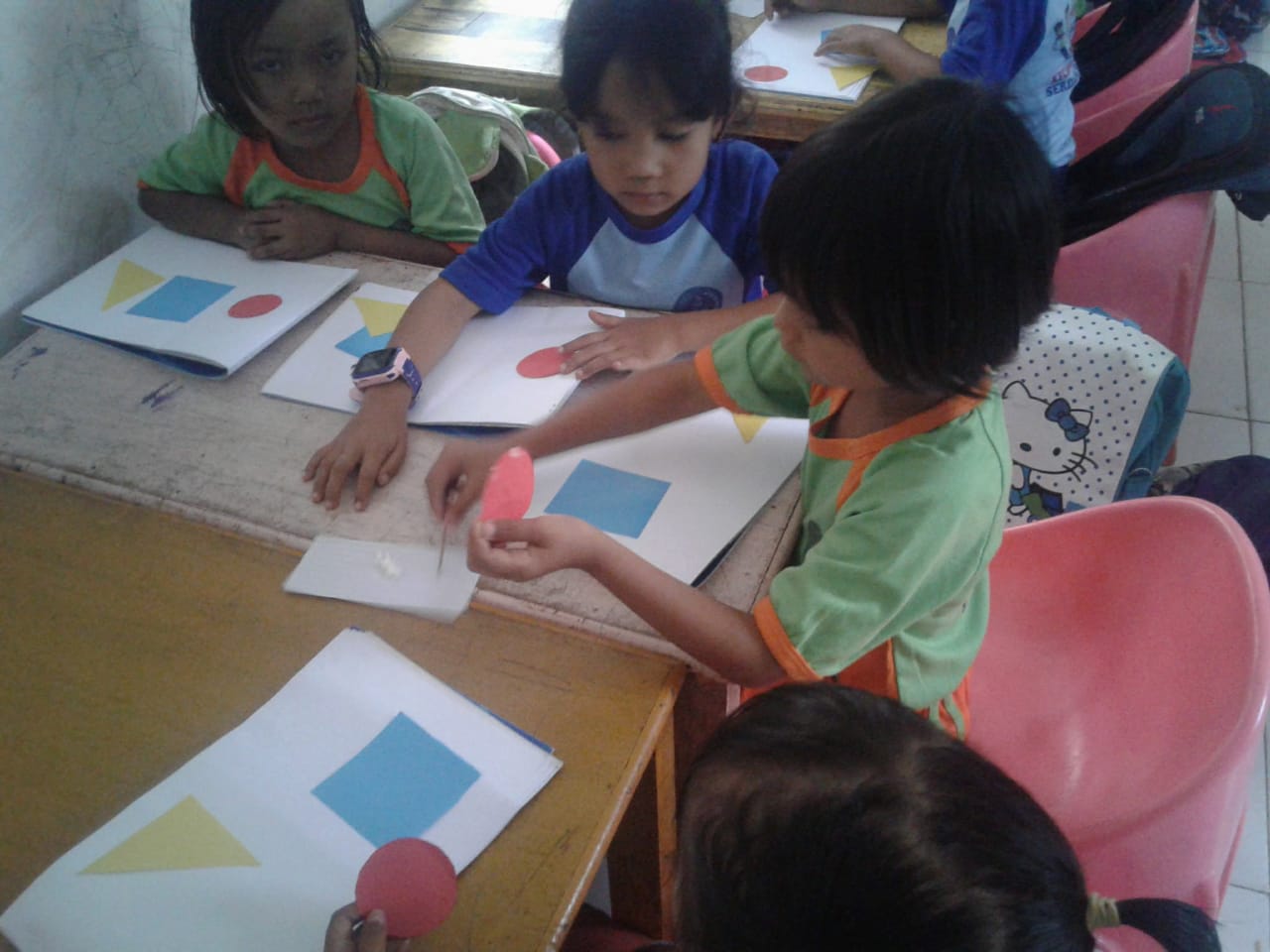 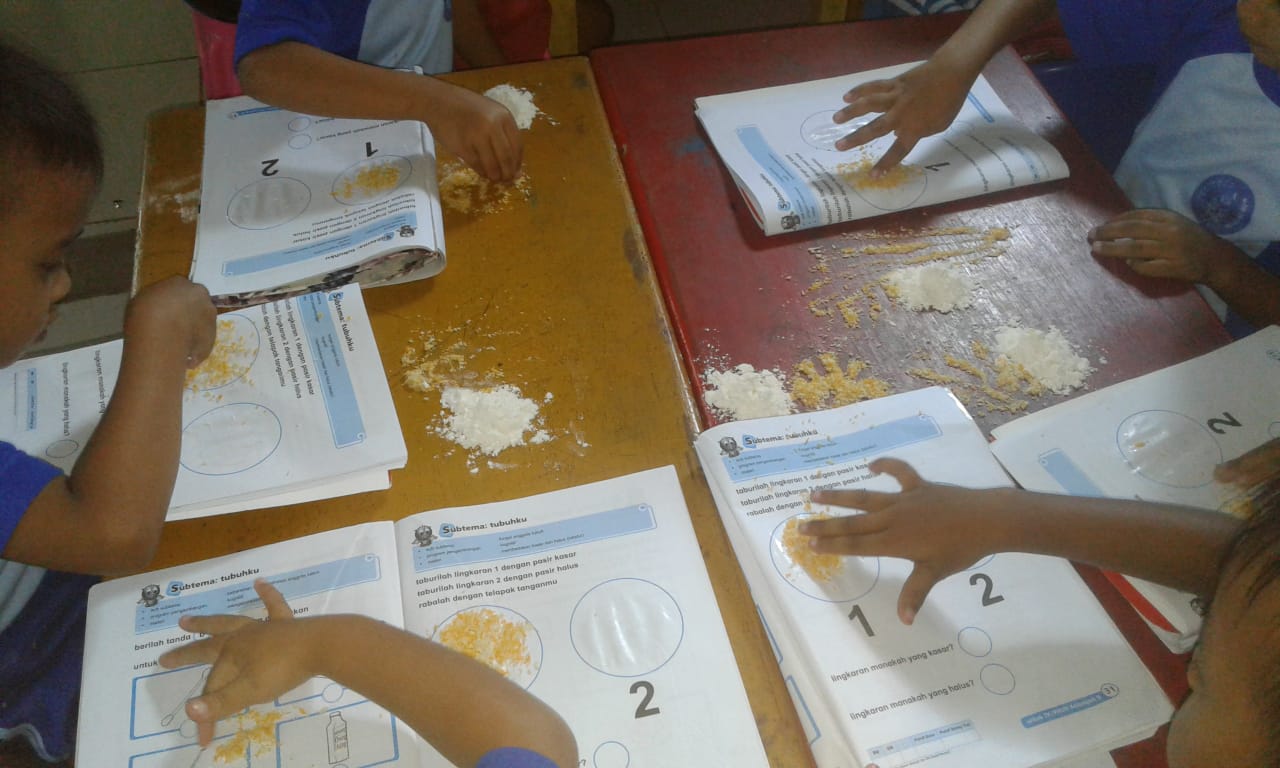 PertemuanPerlakukanTerlaksanaTidakTerlaksana1Pre-test/Observasi awalPeneliti mengkoordinasikan kegiatan menggambar kepada guru2Perlakuan/TreatmenGuru meminta anak menggambar mobil dan bus3Perlakuan/TreatmenGuru meminta anak menggambar motorMengurutkan benda geometri dari yang kecil hingga yang besarGuru meminta anak menjiplak gambar roda motor4Post-test/Observasi AkhirNOSUB TEMAMUATAN / MATERIRENCANA KEGIATAN1Alat TransportasiMempercayai tuhan melalui ciptaannyaMenyebutkan jenis – jenis   alat transportasiSub – sub tema1.Sepeda2.Motor3.Becak4.Mobil5.Kereta Api6.BusMemiliki prilaku mencerminkan sikap ingin tahuMengetahui bentuk dan ciri – ciri alat transportasiMenggambar sepedaMenggambar dan  menggunting bentuk lingkaranMengetahui cara memecahkan masalah sehari - hariBercakap-cakap tentang sepedaMemiliki prilaku mencerminkan sikap percaya diriMengurutkan benda dari yang terkecil hingga terbesarMenebalkan gambar motorMengenal benda – benda di sekitarnya       (nama,warna, bentuk, ukuran, pola, sifat,suara, tekstur,fungsi dan ciri – ciri lainnya )Menyebutkan jumlah gambar motor Mengenal bentuk roda motormenyusun gambar puzzle gambar mobilMenyampaikan tentang apa dan bagaimana benda – benda di sekitarnya (nama,warna, bentuk, ukuran, pola, sifat,suara, tekstur,fungsi dan ciri – ciri lainnya)Mengenal bentuk geometriMenggambar atap mobil berbentuk persegiMenggambar dan mewarnai mobilBercerita tentang kereta apiMengurutkan gerbong kereta api dari kecil hingga yang besarMengenal lingkungan sosial (keluarga,teman, tempat ibadah,budaya, dan transportasi )Menggambar gerbong kereta api mulai dari persegi, persegi panjang, segitiga dan lingkaranMenyajikan berbagai karya yang berhubungan dengan lingkungan sosialMewarnai gambar kereta apiMengenal berbagai karya dan aktivitas seni Bermain sambil bernyanyi “ Naik kereta api”Menunjukkan karya dan aktivitas seni dengan menggunakan berbagai media Menirukan suara kereta apiNoIndikatorIndikator Kemampuan Kognitif Anak Indikator Kemampuan Kognitif Anak Indikator Kemampuan Kognitif Anak Indikator Kemampuan Kognitif Anak NoIndikator1234NoIndikatorBB()MB()BSH()BSB()1.Mengenal pola bentuk geometriAnak tidak mampu mengenal bentuk-bentuk geometri Anak mampu mengenal 1-2 pola bentuk geometriAnak mampu mengenal 3 pola bentuk geometriAnak mampu mengenal semua pola bentuk geometri2.Mengklasifikasikan benda berdasarkan bentukAnak tidak mampu membedakan bentuk geometriAnak mampu membedakan 2 bentuk geometri Anak mampu membedakan 3 bentuk geometri Anak mampu membedakan semua bentuk-bentuk geometri3.Mengurutkan bentuk geometri dari yang terkecil hingga terbesarAnak tidak mampu mengurutkan benda bentuk geometri  dari yang terkecil hingga terbesarAnak hanya mampu mengurutkan 2 benda bentuk geometri dari terkecil hingga terbesarAnak mampu mengurutkan 3 benda bentuk geometri dari terkecil hingga terbesarAnak mampu mengurutkan semua benda bentuk geometri dari terkecil hingga terbesar4.Merepresentasikan bentuk gambar geometri Anak tidak mampu merepresentasikan bentuk gambar geometri Anak mampu merepresentasikan  1-3 bentuk  gambar geometri Anak mampu merepresentasikan  bentuk  gambar geometri tetapi masih dibantu guru Anak mampu merepresentasikan semua bentuk  gambar geometri tanpa bantuan guruNoNamaMengenal pola bentuk geometriMengenal pola bentuk geometriMengenal pola bentuk geometriMengenal pola bentuk geometriMengklasifikasikan benda berdasarkan bentukMengklasifikasikan benda berdasarkan bentukMengklasifikasikan benda berdasarkan bentukMengklasifikasikan benda berdasarkan bentukMengurutkan bentuk geometri dari yang terkecil hingga terbesarMengurutkan bentuk geometri dari yang terkecil hingga terbesarMengurutkan bentuk geometri dari yang terkecil hingga terbesarMengurutkan bentuk geometri dari yang terkecil hingga terbesarMengurutkan bentuk geometri dari yang terkecil hingga terbesarMerepresentasikan bentuk gambar geometriMerepresentasikan bentuk gambar geometriMerepresentasikan bentuk gambar geometriMerepresentasikan bentuk gambar geometriJlh NilaiRata-rata%NoNamaBBMBBSHBSBBBMBBSHBSBBBMBBSHBSBBSBBBMBBSHBSBJlh NilaiRata-rata%NoNama12341234123441234Jlh NilaiRata-rata%1Arif Fahmi√√√√1062,52Aqila√√√√743,73Aldo√√√√1381,24Aditia√√√√956,25As-Syifa√√√√1168,76Jhon Stephanus√√√√8507Nizam√√√√12758Febri √√√√1062,59Zihan√√√√637,510Fania√√√√1168,711Ridho√√√√956,212Nataldo√√√√√1487,513Mega Sanitia√√√√127514Safini√√√√85015Kirey√√√√956,2NilaiNilai1161281102702141544012270Persen (%)Persen (%)1,726,72013,31,716,74503,323,3256,76,7020450Rata-RataRata-Rata	62,1		62,1		62,1		62,1		62,1		62,1		62,1		62,1		62,1		62,1		62,1		62,1		62,1		62,1		62,1		62,1		62,1	Total PersenTotal Persen61,761,761,761,763,463,463,463,458,358,358,358,36565656565NoNamaMengenal pola bentuk geometriMengenal pola bentuk geometriMengenal pola bentuk geometriMengenal pola bentuk geometriMengklasifikasikan benda berdasarkan bentukMengklasifikasikan benda berdasarkan bentukMengklasifikasikan benda berdasarkan bentukMengklasifikasikan benda berdasarkan bentukMengurutkan bentuk geometri dari yang terkecil hingga terbesarMengurutkan bentuk geometri dari yang terkecil hingga terbesarMengurutkan bentuk geometri dari yang terkecil hingga terbesarMengurutkan bentuk geometri dari yang terkecil hingga terbesarMengurutkan bentuk geometri dari yang terkecil hingga terbesarMerepresentasikan bentuk gambar geometriMerepresentasikan bentuk gambar geometriMerepresentasikan bentuk gambar geometriMerepresentasikan bentuk gambar geometriJlh NilaiNilai AkhirNoNamaBBMBBSHBSBBBMBBSHBSBBBMBBSHBSBBSBBBMBBSHBSBJlh NilaiNilai AkhirNoNama12341234123441234Jlh NilaiNilai Akhir1Arif Fahmi√√√√√1381,22Aqila√√√√1062,53Aldo√√√√1593,74Aditia√√√√√1487,55As-Syifa√√√√√1381,26Jhon Stephanus√√√√12757Nizam√√√√√1487,58Febri √√√√√1381,29Zihan√√√√956,210Fania√√√√1487,511Ridho√√√√√127512Nataldo√√√√√1593,713Mega Sanitia√√√√√1487,514Safini√√√√1168,715Kirey√√√√√1487,5NilaiNilai02301604271602153636062712Persen (%)Persen (%)03,35026,706,74526,703,32560600104520Rata-rataRata-rata	80,4		80,4		80,4		80,4		80,4		80,4		80,4		80,4		80,4		80,4		80,4		80,4		80,4		80,4		80,4		80,4		80,4	Total PersenTotal Persen8080808078,478,478,478,488,388,388,388,37575757575NoNama AnakIndikator IIndikator IIIndikator IIIIndikator IVJlhNilai Akhir1Arif Fahmi23231062,52Aqila2212743,83Aldo43331381,34Aditia2322956,35As-Syifa33321168,86Jhon Stephanus21238507Nizam333312758Febri23231062,59Zihan1212637,510Fania23331168,811Ridho3222956,312Nataldo43431487,513Mega Sanitia3333127514Safini222285015Kirey2223956,3Jumlah Jumlah Jumlah Jumlah Jumlah Jumlah 149931.6NoNama AnakIndikator IIndikator IIIndikator IIIIndikator IVJlhNilai Akhir1Arif Fahmi33431381,32Aqila32321062,53Aldo44341593,84Aditia344314755As-Syifa33431381,36Jhon Stephanus33331268,87Nizam43341487,58Febri33431381,39Zihan2232956,310Fania43341487,511Ridho3342127512Nataldo44431593,813Mega Sanitia33441487,514Safini33231168,815Kirey34431475Jumlah Jumlah Jumlah Jumlah Jumlah Jumlah 1931206,6NoNamaPrePostD = Y-XD2=(Y-X)21Arif Fahmi62,581,318,8353,442Aqila43,862,518,7349,693Aldo81,393,812,5156,254Aditia56,37518,7349,695As-Syifa68,881,312,5156,256Jhon Stephanus5068,818,8353,447Nizam7587,512,5156,258Febri62,581,318,8353,449Zihan37,556,318,8353,4410Fania68,887,518,7349,6911Ridho56,37518,7349,6912Nataldo87,593,86,339,6913Mega Sanitia7587,512,5156,2514Safini5068,818,8353,4415Kirey56,37518,7349,69N = 15N = 15ΣX=931,6ΣX=1175,4Σd=243,8Σd2= 4180,34